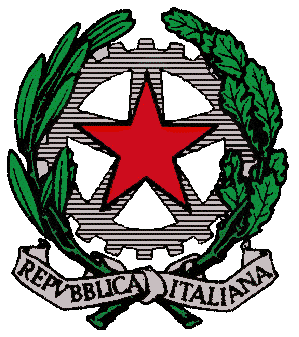 E’ LIETA DI INVITAREAUTORITA’ CIVILI , POLITICHE E RELIGIOSE, RAPPRESENTANTI DI ENTI, AZIENDE E ISTITUZIONI, PROFESSIONISTI, RAPPRESENTANTI DI CATEGORIE, FAMIGLIE , STUDENTI, ONLUS, e TUTTI I PORTATORI DI INTERESSE, ALL’INCONTRO DIPRESENTAZIONE DELLA RIFORMA DELLA SCUOLAper acquisizione proposte finalizzate alla predisposizione delPiano Triennale dell’Offerta Formativaai sensi della Legge 107/2015 comma 2,PRESSO LA SALA CONFERENZE DELL’Hotel S. Caterina di Scalealunedì 5 ottobre alle ore 15.00NEL CORSO DELL’INCONTRO I DIRIGENTI SCOLASTICI RACCOGLIERANNO LE PROPOSTE E  ISTANZE DEI PRESENTI PER POTER ELABORARE UN’OFFERTA FORMATIVA TRIENNALE (PTOF) ADEGUATA ALLE ESIGENZE DEL TERRITORIO E AI BISOGNI FORMATIVI DELL’UTENZA.Questo appuntamento sarà inoltre un’utile occasione di confronto sui temi che riguardano la scuola e le aspettative del contesto socio-economico del territorio.Vista la valenza dell’iniziativa, si auspica la partecipazione di quanti interessati alla promozione della scuola e dell’intero territorio.I Dirigenti Scolastici della RETE:Teresa Barletta Dirigente Scolastico dell’Istituto Comprensivo di TortoraMaria Grazia Cianciulli Dirigente Scolastico dei Licei “ T. Campanella” di Belvedere Filomena D’Amante Dirigente Scolastico del Liceo “ P. Metastasio” di ScaleaPatrizia D’Amico Dirigente Scolastico dell’IISS di Praia a MarePatrizia Granato Dirigente Scolastico dell’I.C. di Praia a MareSaverio Ordine Dirigente Scolastico dell’I.C. di Scalea